EEducation and Care Services National Law (WA) Act 2012Portfolio:Minister for Early Childhood EducationAgency:Department of CommunitiesEducation and Care Services National Law (WA) Act 20122012/01120 Jun 2012s. 1 & 2: 20 Jun 2012 (see s. 2(a));Act other than s. 1, 2, Pt. 4 Div. 3 & Schedule (s. 70(1)(d), 152, 153(2)‑(4), 154‑159, Pt. 5 Div. 6 (s. 160), 172(d), 266‑268 & 270(1)(d) & (2)‑(4)): 1 Aug 2012 (see s. 2(c) and Gazette 25 Jul 2012 p. 3411);Pt. 4 Div. 3: 1 Jan 2013 (see s. 2(b)(ii) and Gazette 14 Dec 2012 p. 6195);Schedule (s. 70(1)(d), 152, 153(2)‑(4), 154‑159, Pt. 5 Div. 6 (s. 160), 172(d), 266‑268 & 270(1)(d) & (2)‑(4)): 1 May 2013 (see s. 2(c) and Gazette 1 May 2013 p. 1697)Education and Care Services National Law (WA) Amendment Act 2018 Pt. 22018/0187 Sep 20181 Oct 2018 (see s. 2(b)(i))Reprint 1 as at 18 Jan 2019 Reprint 1 as at 18 Jan 2019 Reprint 1 as at 18 Jan 2019 Reprint 1 as at 18 Jan 2019 Working with Children (Criminal Record Checking) Amendment Act 2022 s. 532022/0477 Dec 20221 Jul 2023 (see s. 2(b) and SL 2023/90 cl. 2)Modifying Regulations —	Education and Care Services National Law (Transitional) Regulations 2012 operative 1 Aug 2012 made under the Education and Care Services National Law (WA) Act 2012 s. 19 (see Gazette 25 Jul 2012 p. 3413‑15)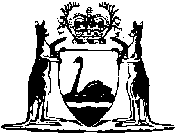 